Secretaria da Agricultura, Pecuária e IrrigaçãoDepartamento de Defesa Agropecuária Divisão de Controle e Informações Sanitárias Seção de Epidemiologia e Estatística Informativo Semanal de Vigilância - Notificações 2018Semana Epidemiológica 12. Supervisões Regionais que não informaram: Bagé. Ocorrências Atendidas pelo SVO- RS.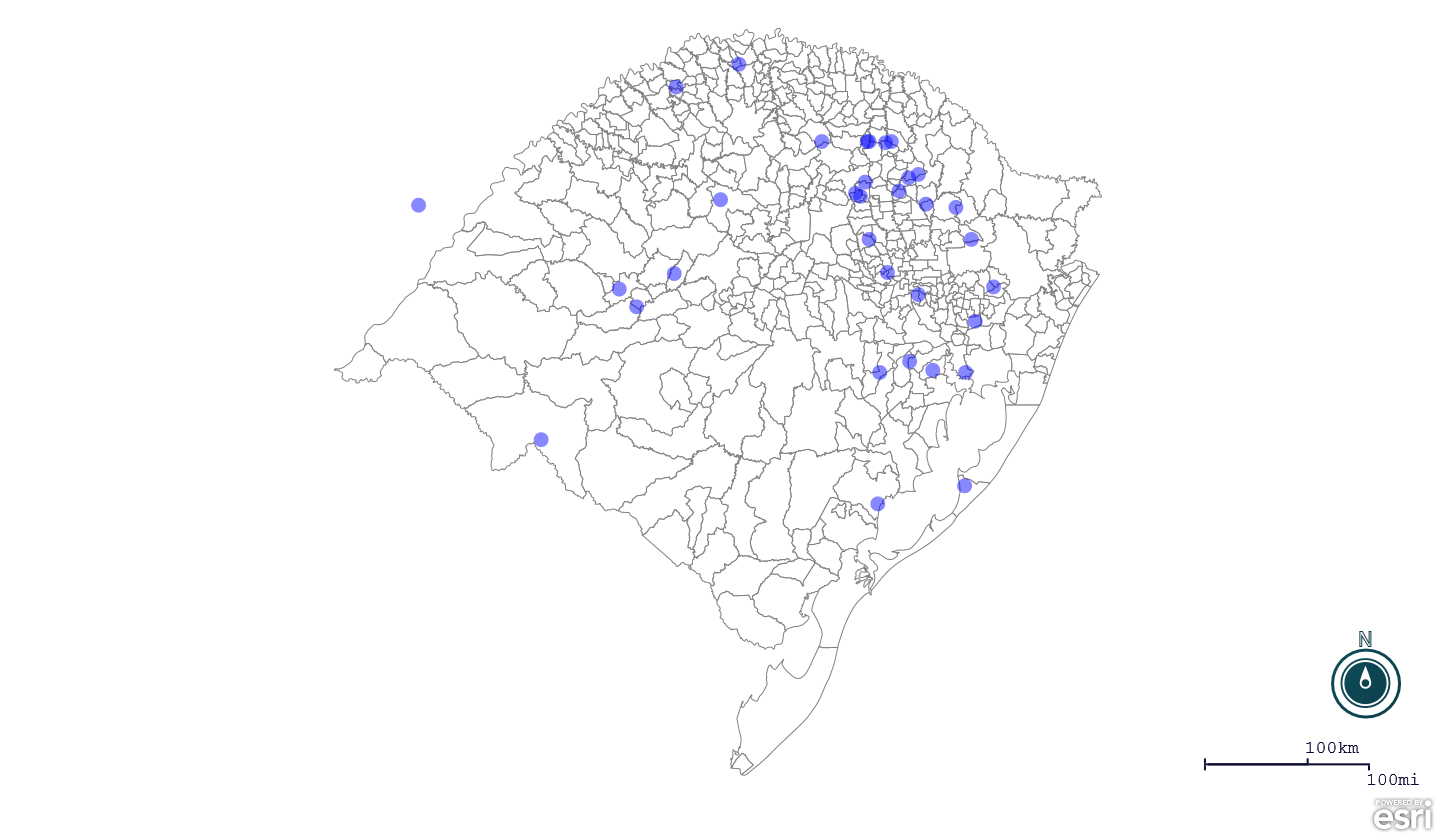 Seção de Epidemiologia e Estatística-SEE.Seção de Epidemiologia e Estatística-SEE. Seção de Epidemiologia e Estatística-SEE contatos: epidemiologia@agricultura.rs.gov.br; fone: (51) 3288-6398 ou (51) 3288-6385. Line Município Código IBGE N° do FORM IN Principal espécie afetada Diagnóstico presuntivo Data da investigação Diagnóstico conclusivo Solicitada Retificação? 17. Nome do Veterinário 1 Santana do Livramento 4317103 0106 Bovinos Tuberculose 09/03/2018 Tuberculose Sim MARCELA BICCA BRAGANÇA CORRÊA 2 Jaguari 4311106 0290 Bovinos Intoxicação (Planta tóxica) 15/03/2018 Intoxicação (Planta tóxica) Não JOSÉ VITOR MARCON PIAZER 3 Mata 4312104 0007 Bovinos Intoxicação (Planta tóxica) 14/03/2018 Pendente - Aguardando Lab. Não JOSÉ VITOR MARCON PIAZER 4 Vila Maria 4323408 0045 Galinhas Colibacilose 14/03/2018 Colibacilose Não MAURÍCIO FLORES DA SILVA 5 Vila Lângaro 4323358 0035 Galinhas Onfalite 13/03/2018 Onfalite Não ANDRESSA RODRIGUES REGINATTO 6 São Marcos 4319000 0013 Galinhas Salmonella gallinarum 09/03/2018 Salmonella gallinarum Sim VINICIUS NASCIMENTO MERLO 7 Vila Lângaro 4323358 0034 Galinhas Colibacilose 13/03/2018 Colibacilose Não ANDRESSA RODRIGUES REGINATTO 8 Santa Cecília do Sul 4316733 0028 Galinhas Colibacilose 13/03/2018 Colibacilose Não ANDRESSA RODRIGUES REGINATTO 9 Nova Candelária 4313011 0041 Suínos Pneumonia Inespecífica 16/03/2018 Pneumonia Inespecífica Sim JOÃO ARTHUR SCHWERZ 10 Taquaruçu do Sul 4321329 0002 Bovinos Tuberculose 05/03/2018 Tuberculose Sim JAILO FERNANDO BOESING 11 Gramado 4309100 0006 Bovinos Síndrome Nervosa 14/03/2018 Síndrome Nervosa Sim HUGO INÁCIO CARDOSO 12 Quevedos 4315321 0005 Bovinos Síndrome Nervosa 16/03/2018 Pendente - Aguardando Lab. Sim JULIANA SIQUEIRA ARGENTA 13 Brochier 4302659 0035 Galinhas Salmonella gallinarum 16/03/2018 Salmonella gallinarum Não RAFAEL SILVA ALVES 14 Eldorado do Sul 4306767 0021 Ovinos Lingua Azul 14/03/2018 Positivo para Língua Azul Não GRAZZIANE MACIEL RIGON 15 Porto Alegre 4314902 0078 Bovinos Intoxicação por agente químico 15/03/2018 Intoxicação por agente químico Não SIMONE CATTELAN 16 Butiá 4302709 0012 Equinos Anemia Infecciosa Equina 13/03/2018 Sim CARLA ROSANE RODENBUSCH 17 Camargo 4303558 0051 Galinhas Estresse Térmico (calor) 20/03/2018 Estresse Térmico (calor) Não MAURÍCIO FLORES DA SILVA 18 Pontão 4314779 0012 Galinhas Onfalite 19/03/2018 Onfalite Sim DAIANE CELLANT 19 Paraí 4314001 0041 Galinhas Estresse Térmico (calor) 19/03/2018 Estresse Térmico (calor) Não BRUNO DALL'AGNOL 20 Cruz Alta 4306106 0004 Equinos Mormo 16/03/2018 Pendente - Aguardando Lab. Sim ALEVERSON DA SILVA BARCELOS 21 Guaíba 4309308 0007 Equinos Síndrome Nervosa 20/03/2018 Negativo para Raiva Sim FRANCISCO PAULO NUNES LOPES 22 Lagoa Vermelha 4311304 0005 Galinhas Onfalite 20/03/2018 Onfalite Não FABIO DE JESUS MONTEIRO DE BARROS 23 Tavares 4312500 0011 Galinhas Síndrome Respiratória ou Nervosa de Aves 16/03/2018 Pendente - Aguardando Lab. Sim FÁBIO LEANDRO MARASCHIN 24 Ibiraiaras 4309902 0009 Galinhas Onfalite 20/03/2018 Onfalite Não FABIO DE JESUS MONTEIRO DE BARROS 25 Camargo 4303558 0052 Galinhas Estresse Térmico (calor) 21/03/2018 Estresse Térmico (calor) Não MAURÍCIO FLORES DA SILVA 26 Novo Hamburgo 4313409 0039 Bovinos Síndrome Nervosa 22/03/2018 Negativo para Raiva Sim FABÍOLA SELBACH PETZHOLD 27 São Lourenço do Sul 4318804 0070 Bovinos Tuberculose 21/03/2018 Tuberculose Sim DEBORA DE MOURA PONSATI 28 Nova Bassano 4312906 0021 Galinhas Colibacilose 21/03/2018 Colibacilose Sim MARIA ANTONIETA MERLO 29 Protásio Alves 4315172 0034 Bovinos Tuberculose 21/03/2018 Tuberculose Sim VANESSA CORRÊA DA SILVA 30 Encantado 4306809 0036 Galinhas Estresse Térmico (calor) 20/03/2018 Estresse Térmico (calor) Sim MAURÍCIO SANTOS 31 Ipê 4310439 0036 Galinhas Salmonelose 21/03/2018 Salmonelose Sim MARIANA FRANZOI MARCON 32 Putinga 4315206 0026 Galinhas Estresse Térmico (calor) 19/03/2018 Estresse Térmico (calor) Não LUCAS OBERHERR 33 Ibiaçá 4309803 0007 Galinhas Estresse Térmico (calor) 22/03/2018 Estresse Térmico (calor) Sim EDISON PELLIZZARO 